     Menüplan Kita Zappelchischte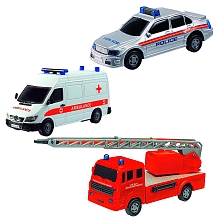 Wir verwenden CH-Fleisch aus der Metzgerei Tschanz, Kleindietwil, Fisch wird deklariertWochentag MenüBrei ZvieriMontag   29.04.2019RisottoCipollataBohnenFenchelbreiCornflakes mit MilchFrüchteDienstag 30.04.2019Zappelchischte PizzaRüeblisalatGrüner SalatRüeblibreiReiswaffeln mit AufstrichFrüchteMittwoch 01.05.2019Poulet Sweet&sourChinesische NüdeliAsiatischer GurkensalatRandenbreiFarmerFrüchteDonnerstag 02.05.2019Wunsch:OmelettenSüss und salzig(Käse,Apfelmus,Konfi…)ZucchinibreiDip Gemüse, BrotFrüchteFreitag 03.05.2019Vegi StroganoffKartoffelstockGrüner SalatRüeblibreiGeburtstagszvieriFrüchte